Schulkalender 2019/20                         Schulkalender 2019/20                         Schulkalender 2019/20                         Schulkalender 2019/20                         Schulkalender 2019/20                         Schulkalender 2019/20                         Schulkalender 2019/20                         Schulkalender 2019/20                         Schulkalender 2019/20                         Schulkalender 2019/20                         Schulkalender 2019/20                         Schulkalender 2019/20                         Schulkalender 2019/20                         Schulkalender 2019/20                         Schulkalender 2019/20                         Schulkalender 2019/20                         Schulkalender 2019/20                         Schulkalender 2019/20                         Schulkalender 2019/20                         Schulkalender 2019/20                         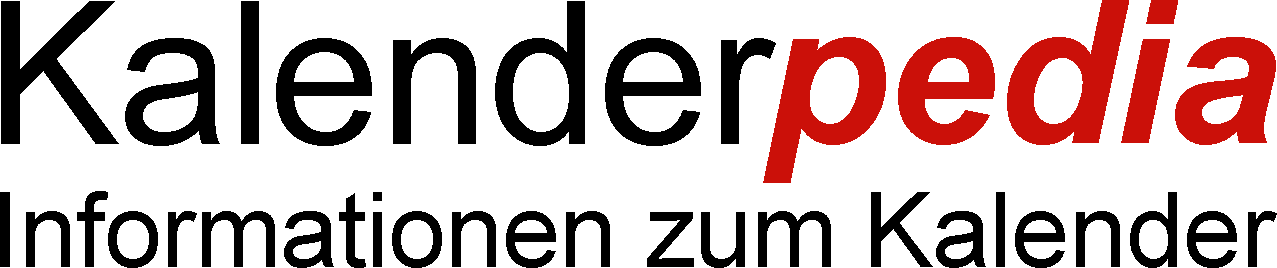 August 2019August 2019August 2019August 2019September 2019September 2019September 2019September 2019Oktober 2019Oktober 2019Oktober 2019Oktober 2019November 2019November 2019November 2019November 2019Dezember 2019Dezember 2019Dezember 2019Dezember 2019Januar 2020Januar 2020Januar 2020Januar 2020Januar 2020Januar 20201DoSommerferienSommerferien1So1Di1FrAllerheiligenAllerheiligen1So1. Advent1. Advent1MiNeujahrNeujahrNeujahrNeujahr2Fr2MoA362Mi2Sa2MoB492Do3Sa3Di3Do3So3Di3Fr4So4Mi4Fr4MoB Berufswahlwoche454Mi4Sa5Mo325Do5Sa5Di5Do5So6Di6Fr6So6Mi6Fr6MoA Heilige 3 KönigeA Heilige 3 KönigeA Heilige 3 Könige27Mi7Sa7Mo417DoT.d.Pausenm/LesenachT.d.Pausenm/Lesenach7Sa7DiDario Cologna Fun Parcours8Do8So8Di8FrZEBIZEBI8So8MiDario Cologna Fun Parcours9Fr9MoB379Mi9Sa9MoA Mottomorgen509DoDario Cologna Fun Parcours10Sa10Di10Do10So10Di10FrDario Cologna Fun Parcours11So11MiSCHILWESCHILWE11Fr11MoA 4611Mi11Sa12Mo3312Do12Sa12Di12Do12So13Di13Fr13So13Mi13Fr13MoB     GLKB     GLKB     GLK314MiGLK & TSGLK & TS14Sa14MoA4214DoNationaler ZukunftstagNationaler Zukunftstag14Sa14Di15Do15So15Di15Fr15So15Mi (SCHILWE Office 365) (SCHILWE Office 365) (SCHILWE Office 365) (SCHILWE Office 365)16Fr16MoA3816Mi16Sa16MoB5116Do17Sa17DiEA BS grün & blauEA BS grün & blau17Do17So17Di17Fr18So18Mi18FrGLKGLK18MoB4718Mi18Sa19MoA Schulstart/Apéro3419DoSchafmarktSchafmarkt19Sa19DiZwischenbericht/NW 1. ISSZwischenbericht/NW 1. ISS19Do19So20Di20Fr20So20MiSCHILWE Office 365SCHILWE Office 36520Fr20MoA A Skischulwoche BasisstufeSkischulwoche Basisstufe21MiMottoMotto21Sa21MoB4321Do21SaWeihnachtsferienWeihnachtsferien21DiWintersporttagWintersporttagSkischulwoche BasisstufeSkischulwoche Basisstufe22Do22So22Di22Fr22So22MiInfoabend BSInfoabend BSSkischulwoche BasisstufeSkischulwoche Basisstufe23Fr23MoB3923Mi23Sa23Mo5223DoSkischulwoche BasisstufeSkischulwoche Basisstufe24Sa24Di24Do24So24DiHeiligabendHeiligabend24FrSkischulwoche BasisstufeSkischulwoche Basisstufe25So25Mi25Fr25MoA4825Mi1. Weihnachtstag1. Weihnachtstag25Sa26MoB3526Do26Sa26Di26Do2. Weihnachtstag2. Weihnachtstag26So27Di27Fr27SoEnde der SommerzeitEnde der Sommerzeit27Mi27Fr27MoBBB528Mi28SaHerbstferienHerbstferien28MoA4428Do28Sa28DiNotenabgabeNotenabgabeNotenabgabeNotenabgabe29Do29So29Di29FrWeihnachtsessenWeihnachtsessen29So29MiMottomorgenMottomorgenMottomorgenMottomorgen30Fr30Mo4030MiSCHILWESCHILWE30Sa30Mo130Do31Sa31Do31DiSilvesterSilvester31FrZeugnisabgabeZeugnisabgabeZeugnisabgabeZeugnisabgabe© Kalenderpedia®   www.kalenderpedia.de© Kalenderpedia®   www.kalenderpedia.de© Kalenderpedia®   www.kalenderpedia.de© Kalenderpedia®   www.kalenderpedia.de© Kalenderpedia®   www.kalenderpedia.de© Kalenderpedia®   www.kalenderpedia.de© Kalenderpedia®   www.kalenderpedia.de© Kalenderpedia®   www.kalenderpedia.de© Kalenderpedia®   www.kalenderpedia.de© Kalenderpedia®   www.kalenderpedia.de© Kalenderpedia®   www.kalenderpedia.de© Kalenderpedia®   www.kalenderpedia.de© Kalenderpedia®   www.kalenderpedia.de© Kalenderpedia®   www.kalenderpedia.de© Kalenderpedia®   www.kalenderpedia.de© Kalenderpedia®   www.kalenderpedia.de© Kalenderpedia®   www.kalenderpedia.de© Kalenderpedia®   www.kalenderpedia.de© Kalenderpedia®   www.kalenderpedia.de© Kalenderpedia®   www.kalenderpedia.deAngaben ohne GewährAngaben ohne GewährAngaben ohne GewährAngaben ohne GewährAngaben ohne GewährAngaben ohne GewährSchulkalender 2019/20Schulkalender 2019/20Schulkalender 2019/20Schulkalender 2019/20Schulkalender 2019/20Schulkalender 2019/20Schulkalender 2019/20Schulkalender 2019/20Schulkalender 2019/20Schulkalender 2019/20Schulkalender 2019/20Schulkalender 2019/20Schulkalender 2019/20Schulkalender 2019/20Schulkalender 2019/20Schulkalender 2019/20Schulkalender 2019/20Schulkalender 2019/20Schulkalender 2019/20Schulkalender 2019/20Februar 2020Februar 2020Februar 2020Februar 2020März 2020März 2020März 2020März 2020April 2020April 2020April 2020April 2020Mai 2020Mai 2020Mai 2020Mai 2020Juni 2020Juni 2020Juni 2020Juni 2020Juli 2020Juli 2020Juli 2020Juli 20201Sa1So1Mi1Fr1MoPfingstmontag231Mi2So2MoA102Do2Sa2DiB SchnuppernB Schnuppern2DoZeugnisabgabe/Schlussk.Zeugnisabgabe/Schlussk.3MoA63Di3Fr3So3Mi Schulreise Schulreise3Fr4Di4Mi4Sa4MoB194DoBerufswahlwocheBerufswahlwoche4SaSommerferienSommerferien5Mi5Do5So5DiInstrumentenparcoursInstrumentenparcours5FrSpezwocheSpezwoche5So6Do6Fr6MoB156MiZwischenberichtZwischenbericht6Sa6Mo287Fr7Sa7DiMottomorgenMottomorgen7Do7So7Di8Sa8So8Mi8Fr8MoA248Mi9So9MoB119Doschulfreischulfrei9Sa9Di9Do10MoB710Di10FrKarfreitagKarfreitag10SoMuttertagMuttertag10MiMottomorgenMottomorgen10Fr11Di11Mi11Sa11MoA2011DoFronleichnamFronleichnam11Sa12Mi12DoTdVSTdVS12SoOsternOstern12Di12Fr12So13Do13Fr13MoOstermontag1613Mi13Sa13Mo2914FrMottomorgenMottomorgen14Sa14Di14Do14So14Di15SaFasnachtsferienFasnachtsferien15So15Mi15Fr(Mottomorgen)(Mottomorgen)15MoB  Lager2515Mi16So16MoA1216Do16Sa16Di16Do17Mo817Di17Fr17So17Mi17Fr18Di18Mi18Sa18MoB2118DoPU Preisverl. RotaryPU Preisverl. Rotary18Sa19Mi19DoSt. JosefSt. Josef19So19Di19Fr19So20Do20Fr20Mo1720Mi20Sa20Mo3021Fr21Sa21Di21DoChristi HimmelfahrtChristi Himmelfahrt21So21Di22Sa22So22Mi22Fr22MoA Projektwoche2622Mi23So23MoB1323Do23Sa23Di23Do24MoRosenmontag924Di24Fr24So24Mi24Fr25Di25Mi25Sa25MoA 2225Do25Sa26Mi26DoGLK      Infoab 2.ISS BWGLK      Infoab 2.ISS BW26So26DiGLKGLK26Fr26So27Do27Fr27MoA1827Mi27SaAuftritteAuftritte27Mo3128Fr28Sa28Di28Do28SoAuftrittAuftritt28Di29Sa29SoBeginn d. SommerzeitBeginn d. Sommerzeit29Mi29Fr29MoB frei2729Mi30MoA1430Do30Sa30DiNotenabgabe/ Notenabgabe/ 30Do31Di31SoPfingstenPfingstenAbschluss NMAbschluss NM31Fr© Kalenderpedia®   www.kalenderpedia.de© Kalenderpedia®   www.kalenderpedia.de© Kalenderpedia®   www.kalenderpedia.de© Kalenderpedia®   www.kalenderpedia.de© Kalenderpedia®   www.kalenderpedia.de© Kalenderpedia®   www.kalenderpedia.de© Kalenderpedia®   www.kalenderpedia.de© Kalenderpedia®   www.kalenderpedia.de© Kalenderpedia®   www.kalenderpedia.de© Kalenderpedia®   www.kalenderpedia.de© Kalenderpedia®   www.kalenderpedia.de© Kalenderpedia®   www.kalenderpedia.de© Kalenderpedia®   www.kalenderpedia.de© Kalenderpedia®   www.kalenderpedia.de© Kalenderpedia®   www.kalenderpedia.de© Kalenderpedia®   www.kalenderpedia.de© Kalenderpedia®   www.kalenderpedia.de© Kalenderpedia®   www.kalenderpedia.de© Kalenderpedia®   www.kalenderpedia.de© Kalenderpedia®   www.kalenderpedia.deAngaben ohne GewährAngaben ohne GewährAngaben ohne GewährAngaben ohne Gewähr